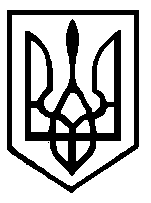 У К Р А Ї Н АУЛАНІВСЬКА СІЛЬСЬКА РАДА ХМІЛЬНИЦЬКОГО РАЙОНУВІННИЦЬКОЇ ОБЛАСТІ РОЗПОРЯДЖЕННЯ19.01.2017  року                            с. Уланів                                        №05-ОСПро скликання чергової сесії Уланівської сільської ради 7 скликання.	Відповідно до пункту 4 статті 46 Закону України „Про місцеве самоврядування в України”:  І.   Скликати чергову сесію Уланівської сільської ради 7 скликання        16 лютого 2017 року о 10 годині в залі засідань Уланівської сільської         ради.  ІІ.  Винести на розгляд чергової сесії сільської ради 7 скликання питання: Про внесення змін до рішення 14 сесії сільської ради 7 скликання №203 від 23.12.2016 року „Про сільський бюджет на 2017 рік”.Про участь в обласних та районних конкурсах та проектах розвитку територіальної громади.Про внесення змін до Положення про пайову участь у розвитку інфраструктури сіл Уланівської територіальної громади.Про внесення змін до Правил благоустрою території населених пунктів Уланівської сільської ради та дотримання в них належного санітарного стану. Про внесення змін до рішення 14 сесії сільської ради 7 скликання від 23.12.2016 р. №193 «Про встановлення розміру ставки самооподаткування та плати за пасовище на території Уланівської сільської ради на 2017 рік».Про затвердження ПКД на реконструкцію системи теплопостачання з встановленням резервного джерела теплопостачання для Уланівського ДНЗ. Про надання дозволу на виготовлення ПКД на капітальний ремонт будівлі бібліотеки-музею в с. Уланів. Про надання дозволу на виготовлення ПКД на капітальний ремонт адміністративної будівлі сільської ради з утепленням фасаду. Про надання дозволу на виготовлення ПКД на капітальний ремонт будівлі сільського клубу с. Тараски. Про внесення змін до договору оренди земельної ділянки з ПП Гамагою Є.О. Про поновлення договору оренди земельної ділянки з ПП Рибаком Ф.А.Про укладання тимчасового договору оренди земельної ділянки з ФОП Гончаровим В.В. Про погодження актів прийому передачі межових знаків земельних ділянок. Земельні питання.Різне.Сільський голова                                                 С.І.Голубенко 